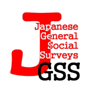 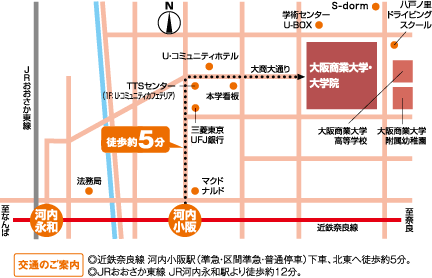 調査データ寄託準備補助説明会申込用紙ふりがな氏   名所属・職位住  所〒〒〒〒〒〒住  所TEL／FAXe-mail参加希望日　（　　　）2019年2月13日（水）　　（　　　）2019年2月16日（土）※別の日に相談にお越しになりたい方は、JGSS研究センターにその旨ご連絡ください。参加希望日　（　　　）2019年2月13日（水）　　（　　　）2019年2月16日（土）※別の日に相談にお越しになりたい方は、JGSS研究センターにその旨ご連絡ください。参加希望日　（　　　）2019年2月13日（水）　　（　　　）2019年2月16日（土）※別の日に相談にお越しになりたい方は、JGSS研究センターにその旨ご連絡ください。参加希望日　（　　　）2019年2月13日（水）　　（　　　）2019年2月16日（土）※別の日に相談にお越しになりたい方は、JGSS研究センターにその旨ご連絡ください。参加希望日　（　　　）2019年2月13日（水）　　（　　　）2019年2月16日（土）※別の日に相談にお越しになりたい方は、JGSS研究センターにその旨ご連絡ください。参加希望日　（　　　）2019年2月13日（水）　　（　　　）2019年2月16日（土）※別の日に相談にお越しになりたい方は、JGSS研究センターにその旨ご連絡ください。参加希望日　（　　　）2019年2月13日（水）　　（　　　）2019年2月16日（土）※別の日に相談にお越しになりたい方は、JGSS研究センターにその旨ご連絡ください。寄託を検討されているデータについて（複数ある場合には、それぞれの詳細をご記入ください。）寄託を検討されているデータについて（複数ある場合には、それぞれの詳細をご記入ください。）寄託を検討されているデータについて（複数ある場合には、それぞれの詳細をご記入ください。）寄託を検討されているデータについて（複数ある場合には、それぞれの詳細をご記入ください。）寄託を検討されているデータについて（複数ある場合には、それぞれの詳細をご記入ください。）寄託を検討されているデータについて（複数ある場合には、それぞれの詳細をご記入ください。）寄託を検討されているデータについて（複数ある場合には、それぞれの詳細をご記入ください。）調査タイトル抽出方法調査実施年調査対象者調査対象者調査対象者調査対象者有効回収数変数の数変数の数変数の数変数の数調査タイトル抽出方法調査実施年調査対象者調査対象者有効回収数変数の数変数の数調査タイトル抽出方法調査実施年調査対象者有効回収数変数の数調査タイトル抽出方法調査実施年調査対象者有効回収数変数の数